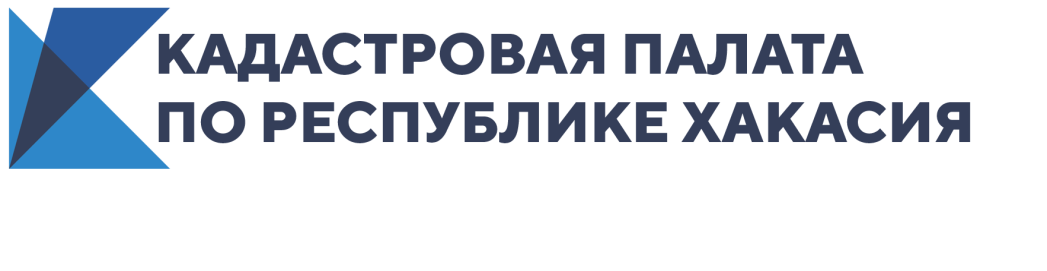 Кадастровая палата Хакасии проведет «горячую» линию3 февраля 2021 года Кадастровая палата Хакасии проведет «горячую линию» для жителей республики по теме «Выездной прием документов на государственную регистрацию и кадастровый учет». На вопросы граждан о том, как подать в орган регистрации прав документы в рамках выездного обслуживания Кадастровой палаты, ответит начальник межрайонного отдела  - Людмила Копылова.       Звонки будут приниматься  с 10:00 до 12:00 по телефону «горячей» линии 8 (3902) 35-84-96 (добавочный 2004).Контакты для СМИЕлена ФилатоваНачальник отдела контроля и анализа деятельностиКадастровая палата по Республике Хакасия8 (3902) 35 84 96 (доб.2214)Press@19.kadastr.ru655017, Абакан, улица Кирова, 100, кабинет 105.